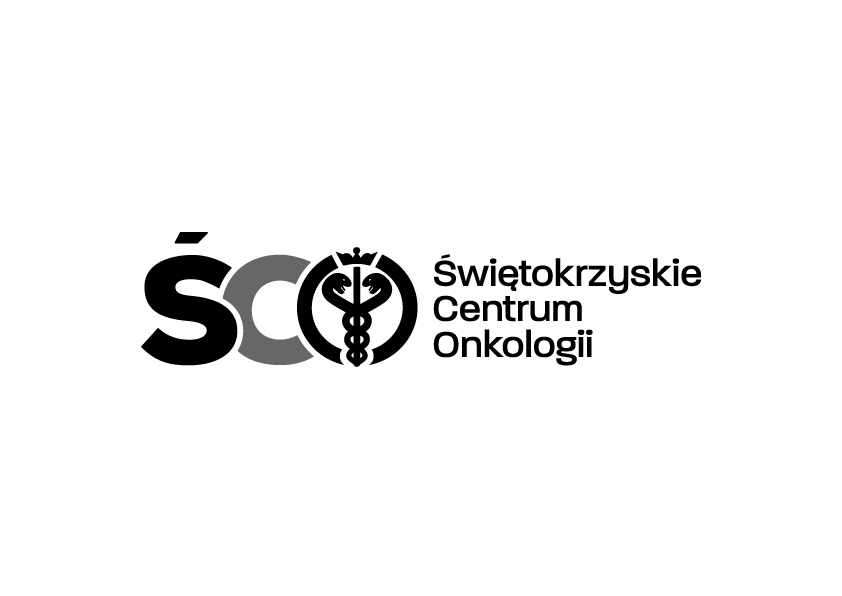 Adres: 25-734 Kielce, ul. Artwińskiego 3CSekcja Zamówień Publicznychtel.: 41 36 74 474/072IZP.2411.41.2024.MMInformacja o kwocie na sfinansowanie zamówienia Dot. IZP.2411.41.2024.MM Zakup wraz z dostawą preparatów dezynfekcyjnych do pomieszczeń, powierzchni, sprzętu medycznego i skóry dla Świętokrzyskiego Centrum Onkologii w Kielcach.                        Działając na podstawie art. 222 ust. 4 ustawy z dnia 11 września 2019 r. – Prawo zamówień publicznych, Zamawiający przekazuje informację dotyczącą kwoty, jaką zamierza przeznaczyć na sfinansowanie zamówienia tj.:  szacunek               brutto złPakiet nr 199 598,50   Pakiet nr 2160 785,00   Pakiet nr 325 866,86   Razem286 250,36   